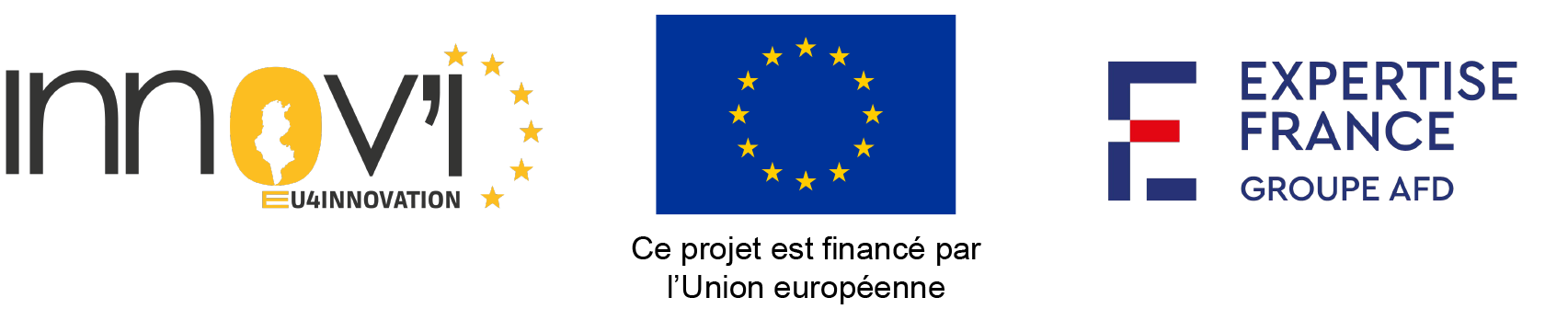 TERMES DE RÉFÉRENCES OBJET : Formation en gestion financière et juridique A propos FIDEL Fondée en 2013, FIDEL est une association à but non lucratif qui a pour mission la promotion   du développement durable de la délégation de Metouia. Elle a pour objectif, entre autres : Promotion de l’entrepreneuriat jeunesse ; Le renforcement des capacités des jeunes et des différentes composantes de la société civile et les collectivités territoriales ;  Appui aux efforts de l'Etat dans le développement économique, social et culturel ; Appui technique aux différents acteurs locaux en matière de développement local et durable ;La promotion et l’impulsion de synergies entre les interventions et actions des différents acteurs (autorités publiques, collectivités territoriales, société civile, secteur privé.) ;A propos INNOV'I  Innov’i – EU4Innovation est un projet d’appui à l’écosystème de l’entrepreneuriat et de l’innovation en Tunisie, financé par l’Union européenne et mis en œuvre par Expertise France. Ce projet vise à accompagner le renforcement, la structuration et la pérennisation de l’écosystème de l’entrepreneuriat et de l’innovation tunisienne.A propos Expertise France Agence publique, est un acteur clé de la coopération technique internationale. Elle conçoit et met en œuvre des projets qui renforcent durablement les politiques publiques dans les pays en développement et émergents. Gouvernance, sécurité, climat, santé, éducation. Elle intervient sur des domaines clés du développement durable et contribue aux côtés de ses partenaires à la concrétisation de l’Agenda 2030.CONTEXTE GÉNÉRAL Dans un contexte de transition politique marqué par de profondes mutations socioéconomiques en Tunisie, le développement de l’esprit d’entreprise, de l’innovation et de la création de nouvelles entreprises peut constituer un élément important de la stimulation de l’activité créatrice d’emplois et, par conséquent, de la diminution du taux de chômage. Le gouvernorat de Gabès enregistre l’un des taux de chômage les plus importants en Tunisie et les jeunes diplômés peinent à y trouver un emploi. Le développement de l’entrepreneuriat est donc crucial pour ouvrir de nouvelles opportunités aux jeunes et leur permettre de contribuer à la dynamisation de leur région et à la valorisation de ses richesses. Bien que de très nombreuses micro-entreprises majoritairement informelles foisonnent, l’émergence de structures viables et performantes rencontre de nombreux défis. FIDEL Metouia (Forum d’Initiative et de Développement Local) en partenariat avec le Centre d’Affaires de Gabès s’engage, dans le cadre du projet J’innove, pour contribuer à la diffusion d’une culture entrepreneuriale et renforcer les compétences entrepreneuriales des jeunes du gouvernorat de Gabès. Ce projet est soutenu par Innov’i- EU4Innovation, projet financé par l’Union européenne et mis en œuvre par Expertise France qui vise à soutenir le renforcement, la structuration et la valorisation de l’écosystème de l’innovation et de l’entrepreneuriat tunisien.L'association FIDEL propose d’organiser une session de formation en gestion financière pour les étudiants. Cette mission débutera le 08/01/2024.Dans ce contexte, l'association FIDEL lance un appel à candidatures pour des consultants spécialistes dans le domaine.OBJECTIFS DE L'ACTIVITÉObjectif général : L'objectif de cette formation est de fournir aux participants les connaissances et les compétences nécessaires pour gérer efficacement les aspects financiers d'une entreprise, en mettant particulièrement l'accent sur la compréhension et le contrôle des coûts liés à la production.Objectif spécifique : Comprendre les concepts fondamentaux de la gestion financière : Cela inclut la compréhension des états financiers, des ratios financiers, de la trésorerie, et d'autres principes financiers essentiels.Maîtriser les techniques de calcul des coûts de production : Apprendre à identifier, mesurer et attribuer les coûts liés à la production de biens ou de services. Cela peut inclure la distinction entre les coûts fixes et variables, ainsi que le calcul des coûts unitaires.Optimiser la rentabilité : Savoir comment prendre des décisions financières qui contribuent à maximiser la rentabilité de l'entreprise. Cela peut impliquer des choix liés à la tarification des produits, à la gestion des coûts, et à l'allocation efficace des ressources.Gérer le budget : Acquérir des compétences dans l'élaboration, le suivi et le contrôle des budgets, en particulier ceux liés à la production. Cela peut aider à éviter les dépassements de coûts et à assurer une utilisation optimale des ressources financières.Utiliser des outils de gestion financière : Maîtriser l'utilisation d'outils et de logiciels de gestion financière pour faciliter l'analyse des coûts, la prévision financière et la prise de décision.BÉNÉFICIAIRES DE L’ACTION Structure : Forum d'Initiative et de Développement Local à MétouiaPersonnes : Les étudiants  MéthodologieLa formation aura un caractère théorique-pratique. Elle suivra des approches créatives et interactives d'apprentissage actif des adultes, lus particulièrement en langue ARABE, pour générer une participation optimale de tous les participants, des échanges fructueux entre le formateur et les participants, et pour optimiser les résultats en termes de processus d'apprentissage.MissionLa mission principale du consultant est de mener à bien les activités de mesures de formation conformément au plan d’action et TDR confié par l'association FIDEL.QUALIFICATIONS ET PROFIL DU CONSULTANTPour mener à bien les tâches décrites dans ces termes de références, le cabinet/consultant intéressédoit présenter un-e consultant-e qui possède les qualifications suivantes :Formation : Niveau Bac+4 ans en économie, développement ou équivalent ;Être entièrement disponible durant la réalisation du contrat ;Avoir une bonne capacité de synthèse et de rédaction ;Avoir une bonne connaissance sur la pédagogie ; Avoir des expériences probantes et réussies dans des missions similaires ; RESPONSABILITÉ DU CONSULTANT Le candidat est censé s’acquitter de sa mission avec la diligence voulue et dans les règles de l’art.LivrableLa durée de la mission est estimée 5H/J, avec un délai d’approbation et de commentaires du rapport final de dix (10) jours. Le rapport doit inclure un résumé portant sur le déroulement de la mission, les résultats, les conclusions et les recommandations. Le prestataire est invité à tenir compte de ces délais d’approbation dans l’élaboration de son planning d’intervention. Le prestataire est appelé à envoyer un TimeSheet.Fiche d’évaluation avant et post formation Liste de présencePhotosCALENDRIER, DURÉE ET LIEU DES MISSIONS Cette mission s’étalera sur une période de 5 jours durant la période du 08/01/2024 jusqu’à 04/02/2024. Elle débutera après la signature du contrat. MODE DE SÉLECTION Une commission de sélection des candidatures établira un classement des candidatures selon :Pertinence du CV (Expérience et niveau universitaire) ……………………………30ptsPertinence de la note méthodologique ………………………………….….……………30ptsConnaissance du contexte local du projet………………………………….……………20ptsOffre financière…………………………………………………….……………..………….………20ptsLe candidat le mieux classé sera contacté pour assister à la séance de négociation de son contrat.CONDITIONS DE SOUMISSIONVeuillez envoyer vos candidatures comprenant un CV actualisé, une note méthodologique et une offre financière au plus tard le 01  janvier 2024 à l’adresse suivante : fidelmetouia@gmail.com en précisant dans l’objet du mail « Appel à candidatures formation en gestion financière_Projet J’innove ».Pour plus d’informations sur la mission ou bien sur le projet "J’innove", veuillez contacter : Nizar Hamed 90 112 309 